ЧПОУ МК «Авиценна» ЦМК Общепрофессиональных дисциплин УЧЕБНО-МЕТОДИЧЕСКАЯ РАЗРАБОТКА ПО ДИСЦИПЛИНЕ «ОСНОВЫ ЛАТИНСКОГО ЯЗЫКА И МЕДИЦИНСКОЙ ТЕРМИНОЛОГИИ»для специальностей: 31.02.01. Лечебное дело                                                    34.02.01. Сестринское дело                                                    31.02.02. Акушерское дело (на базе среднего (полного) общего образования)2020 годг. СтавропольУТВЕРЖДЕНО на заседании ЦМКПротокол №__от «__»______2020 г.Учебно-методическая разработка по дисциплине ОП. 07. «Основы латинского языка с медицинской терминологией»  разработана в соответствии с требованиями ФГОС СПО по специальностям:                                31.02.01. Лечебное дело                                     34.02.01. Сестринское дело                                     31.02.02. Акушерское делоСоставитель:Шибаева Л.П., преподаватель иностранных языков  ЧПОУ МК «Авиценна»Рецензенты:Председатель цикловой методической комиссии гуманитарных и социально-экономических дисциплин Ухтинская О.Г.Преподаватель  иностранных языков ЧПОУ МК «Авиценна»Калашникова И. Р.                       Пояснительная запискаУчебно-методическая разработка составлена на основе рабочих программ «Основы латинского языка с медицинской терминологией» по специальностям: «Сестринское дело», «Лечебное дело», «Акушерское дело» и предназначена для студентов, изучающих данную дисциплину в медицинских колледжах. Задания в учебно- методической разработке делятся по разделам и темам. Учебно-методическая разработка может быть использована как учебное пособие на практических занятиях.Результатом освоения дисциплины является овладение обучающимися  соответствующими общими (ОК) и профессиональными компетенциями (ПК):ОК 1. Понимать сущность и социальную значимость своей будущей профессии, проявлять к ней устойчивый интерес.ОК 2.  Организовывать собственную деятельность, выбирать типовые формы и способы выполнения профессиональных задач, оценивать их эффективность и качество.ОК 4. Осуществлять поиск и использование информации, необходимой для эффективного выполнения профессиональных задач, профессионального и личностного развитияОК-5. Использовать информационно-коммуникативные технологии в профессиональной деятельности.ОК 8. Самостоятельно определять задачи профессионального и личностного развития, заниматься самообразованием, осознанно планировать и осуществлять повышение квалификации.ПК 1.1. Проводить мероприятия  по сохранению и укреплению здоровья населения, пациента и его окружения.ПК 1.3. Участвовать  в проведении профилактики инфекционных и неинфекционных заболеваний.ПК 2.1. Представлять информацию в понятном для пациента виде, объяснять ему суть вмешательств.ПК 2.6. Вести утвержденную медицинскую документацию.Учебно-методическая разработка является активным приложением к учебнику Ю. И. Городкова «Латинский язык для медицинских колледжей и училищ» (ориентировано на студентов, обучающихся на II курсе медицинских колледжей и училищ). В ней представлены практические задания, имеющие межпредметные  связи с такими дисциплинами,  как анатомия, фармакогнозия, фармакология, патология.Задания, представленные в пособии, носят вариативный характер: информационный, тестовый, поисковой, иллюстративный, сопоставительный, что позволяет студентам углубить свои знания не только в  области овладения лингвистической дисциплиной Латинский язык, но и  в выше представленных областях .К каждому разделу прилагаются Эталоны ответов, обозначенные в оглавлении.Задания применяются преподавателем  согласно календарно-тематическому плану дисциплины при организации аудиторной и внеаудиторной работы.Состав слова. Префиксальное словообразованиеПрефикс - значимая часть слова, стоящая перед его корнем и дополняющая или изменяющая смысл слова.Префиксы часто используются для образования медицинских терминов. В качестве префиксов в латинском языке чаще всего используются предлоги, латинские и греческие:Например: inter- между, меж:inter (между,меж)+costalis (реберный)=intercostalis (межреберный);hyper- сверх, выше нормы:hyper(сверх,вышенормы)+tonia(тонус,напряжение)=hypertonia(повышенное АД);sub- под:sub (под)+cutaneus (кожный)=subcutaneus (подкожный).Таблица с префиксамиЗадание 1Выделить префикс, входящий в состав медицинского термина, обозначить перевод:Substantia, periosteum, anhydricus, depuratus, epigastrium, hypotonia,  pericardium, infrascapularis, symbiosis, dyspepsia, hyperglycaemia, Amidopyrinum, revaccinatio, transplantatio, mesencephalon, endocardium, antipyretica, Analginum, dysplasia, syndromum, rehabilitatio.Задание 2Соотнесите иллюстрацию, обозначающую определенное заболевание с его наименованием: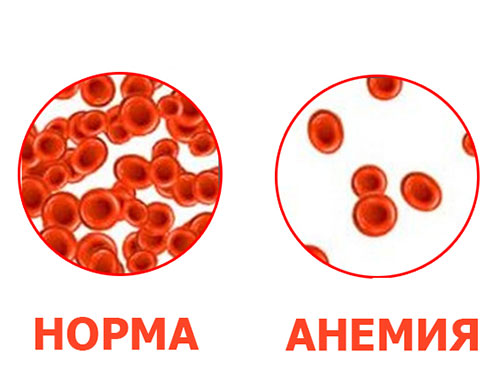 1)2)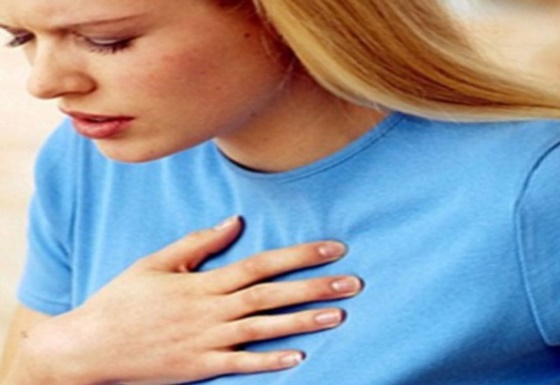 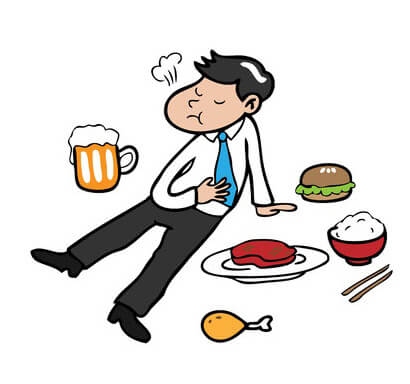 3)               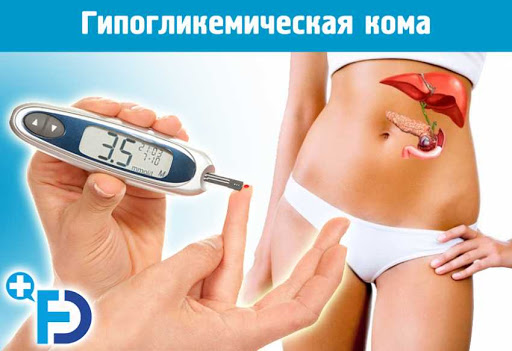 4)5)  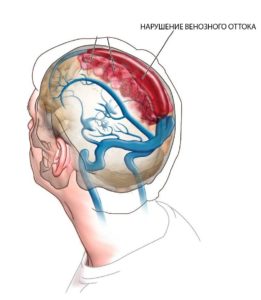 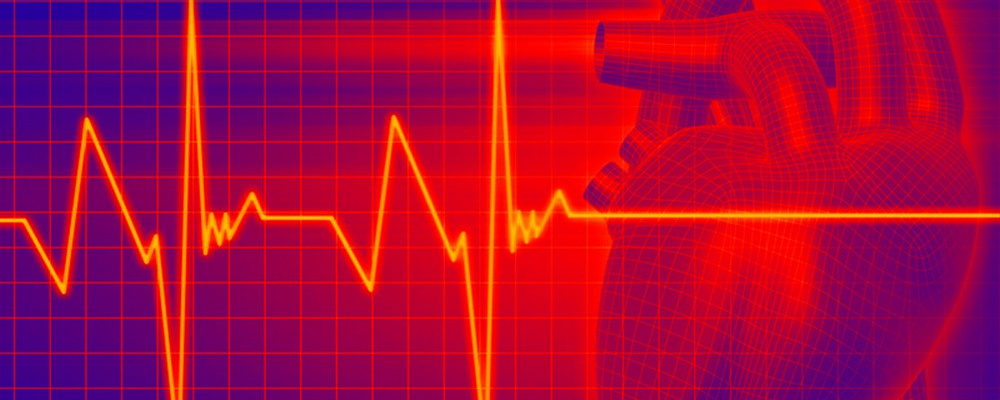 6)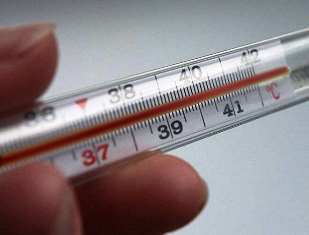 7)  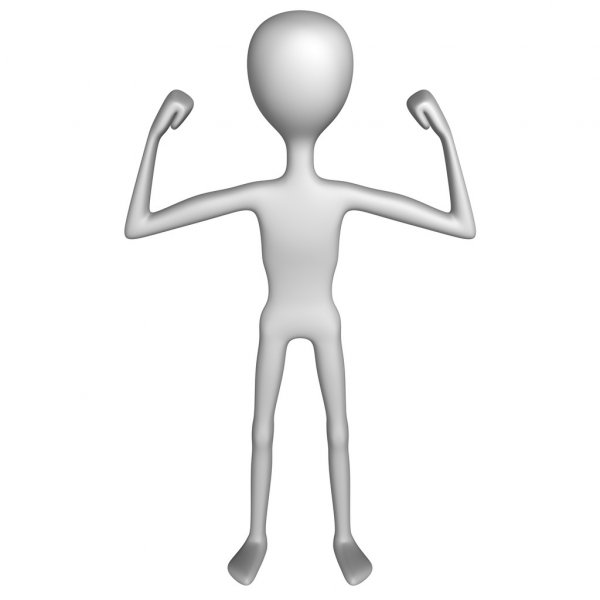 8)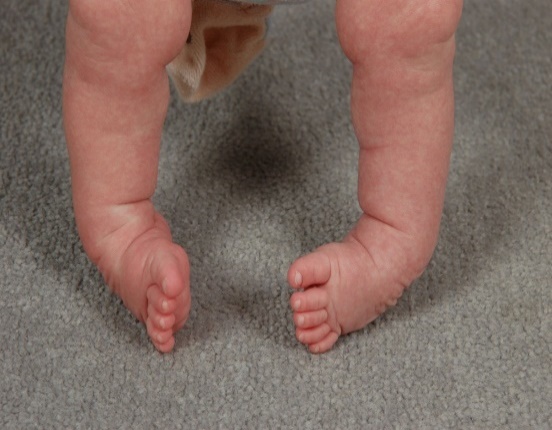 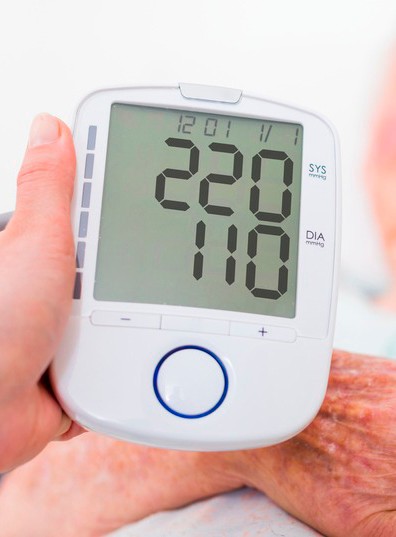 9)               10) а)tachycardia; b)dysplasia; c)hypertonia; d)anaemia; e)hyperthermia; f)dystonia; g)hypoglycaemia; h)apnoe; i)asthenia; j)dyspepsiaЗадание 3.Осуществите перевод прилагательных медицинского характера, образованных префиксальным способом:intraabdominalis-extrauterinus-infrascapularis-supermedialis-transthoracalis-infraspinalis-semilunaris-suprascapularis-transvaginalis-epifascialis-endovascularis-epicranialis-Задание 4Соотнесите иллюстрацию и прилагательное, образованное префиксальным способом: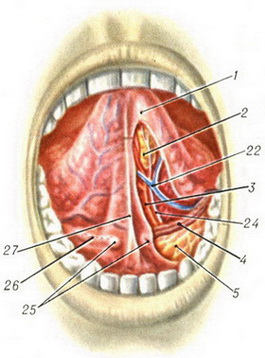 1) intercostalis                    а)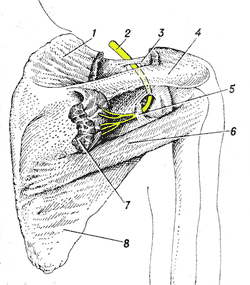 2)subcutaneus               b)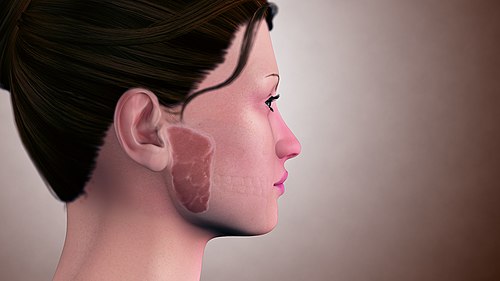 3) intravenosus           c)     4)sublingualis               d)  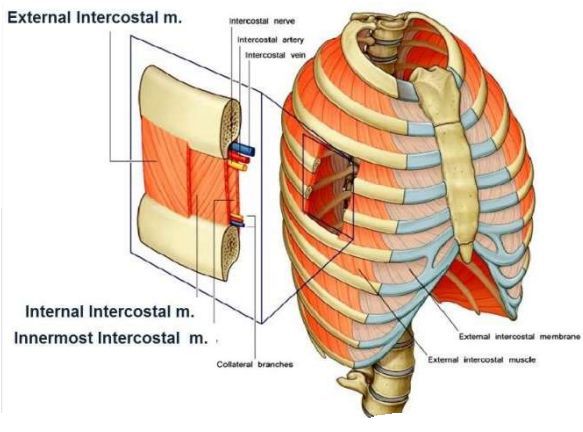 5)intramuscularis               e)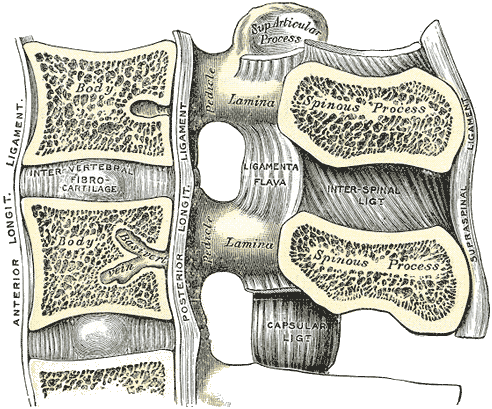 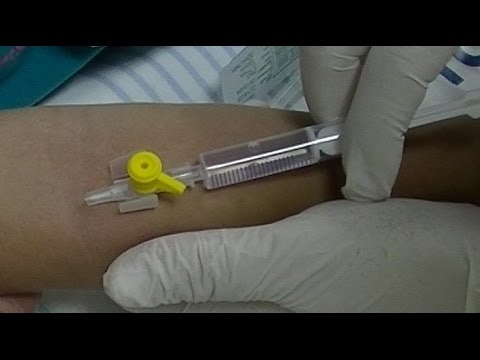 6)parotis                               f)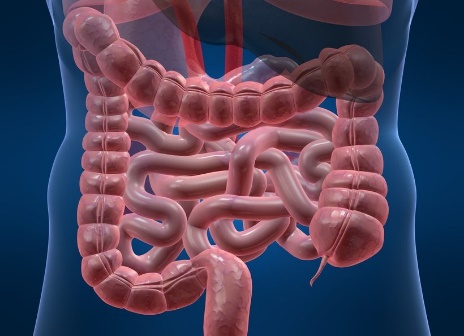 7)supraclavicularis                g)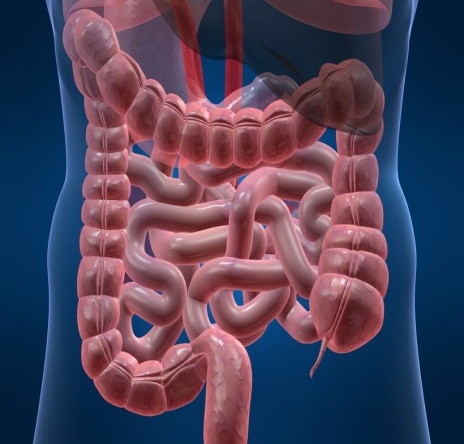 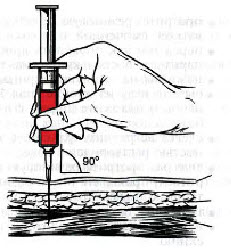 8)intervertebralis                   h)   9)suprascapularis                 i)     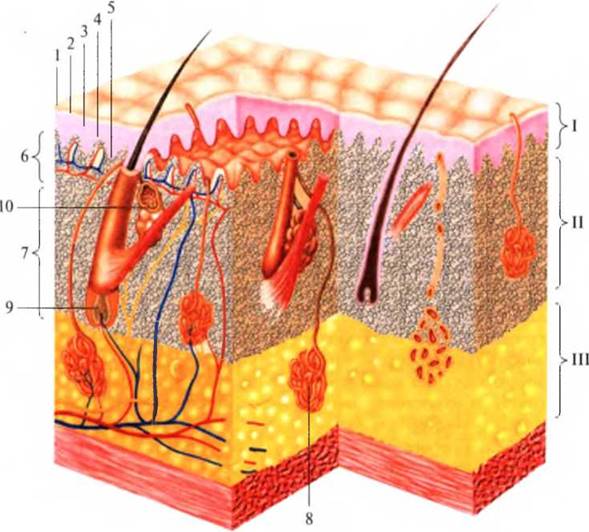 10)intraabdominalis            j)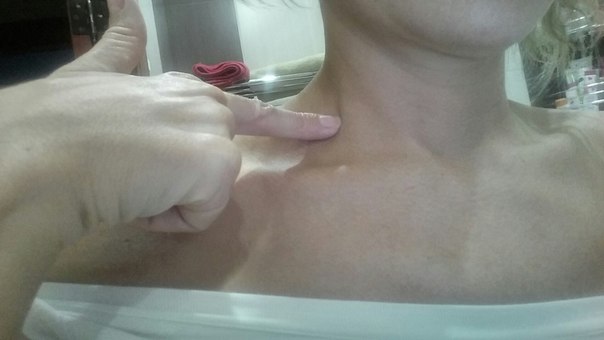 Задание 5Дайте перевод названиям заболеваний, выделите формообразующий префикс:Avitaminosis-dysenteria-insufficientia cordis-dyspnoe-pericarditis-anuria-dystonia-hyperaciditas-endocarditis-amnesia-dyskinesia-hyperglycaemia-asthenia-hyperthermia-acholia-Эталоны ответов:Задание1Substantia - вещество, periosteum - надкостница, anhydricus -безводный, depuratus - очищенный, epigastrium - надчревье (эпигастральная область), hypotonia - пониженное АД,  pericardium - околосердечная сумка, infrascapularis -подлопаточный, symbiosis - симбиоз, dyspepsia - нарушение пищеварения, hyperglycaemia - повышенное содержание сахара в крови, Amidopyrinum - Амидопирин (жаропинижающее), revaccinatio - повторная вакцинация, transplantatio - пересадка, mesencephalon - средний головной мозг, endocardium - внутренняя оболочка сердца, antipyretica -жаропонижающее, Analginum - обезболивающее, dysplasia - расстройство формирования, syndromum - синдром, rehabilitatio - повторное лечение.Задание21d);2h);3j);4g); 5f);6a);7e);8b);9с);10i)Задание3intraabdominalis-внутрибрюшнойextrauterinus-внематочныйinfrascapularis-подлопаточныйsupermedialis-верхнеминдальныйtransthoracalis-идущий через грудную клеткуinfraspinalis-подостныйsemilunaris-полулунныйsuprascapularis-надлопаточныйtransvaginalis-черезвлагалищныйepifascialis-надфасциальныйendovascularis-внутрисосудистыйepicranialis-надчерепнойЗадание41d);2i);3f);4a);5f);6с);7j);8e);9b);10g) Задание5avitaminosis-отсутствие витаминовdysenteria-кишечное расстройствоinsufficientia cordis-сердечная недостаточностьdyspnoe-одышкаpericarditis-воспаление перикарда (околосердечной сумки)anuria-отсутствие  поступления мочи в мочевой пузырьdystonia-расстройство тонуса сосудовhyperaciditas-повышенная кислотностьendocarditis-воспаление эндокарда (внутренней оболочки сердца)amnesia-отсутствие памятиdyskinesia-нарушение оттока желчиhyperglycaemia-повышенное содержание сахара в кровиasthenia-отсутствие силhyperthermia-повышенная температураacholia-отсутствие желчиМедицинская терминология: анатомия и фармакогнозия.Задание1(Анатомия)Распределите органы по системам, обозначьте перевод:humerus-cor-medulla ossium-pharynx-fibula- vas, vasis-pulmo-columna vertebralis-clavicula-ren, renis-gaster-pericardium-scapula-urethra-trachea-nervus-cranium-oesophagus-tibia-myocardium-intestinum-vena cava-medulla spinalis-rectum-aorta-vesica-Задание 2(Анатомия)Напишите название органа по- латински согласно определению, данном на русском языке:1.Центральный орган кровообращения в виде мускульного мешка-2.Органы воздушного дыхания у человека-3.Центральный отдел нервной системы - вещество, заполняющее череп и канал позвоночника, орган мышления у человека-4.Спинной хребет, образуемый цепью костей(хрящей), идущих вдоль спины и заключающий в себе спинной мозг-5.Самая крупная пищеварительная железа, вырабатывающая желчь-6.Полый мышечный орган, часть пищеварительного тракта, лежит между пищеводом и двенадцатиперстной кишкой-7.Верхняя часть дыхательного горла, состоящая из нескольких подвижных хрящей, к которым прикреплены голосовые связки-8.Орган пищеварения, состоящий из системы кишок, в котором происходит всасывание питательных веществ-9. Непарный полый орган выделительной системы, расположенный в малом тазу-10.Придаток слепой кишки у человека-11.Самый большой непарный артериальный сосуд большого круга кровообращения-12.Канал в виде трубки, соединяющий полость рта с желудком-Задание 3(Анатомия)Вспомните названия костей, составляющих опорно-двигательную систему. Соедините термин, обозначающий название кости с иллюстрацией, на которой она изображена:   1.columna  vertebralis                  a)                     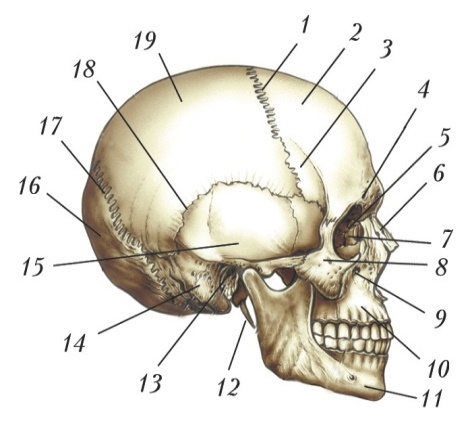 2.tibiab)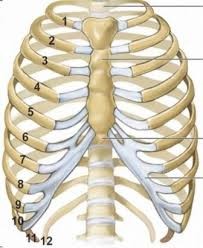 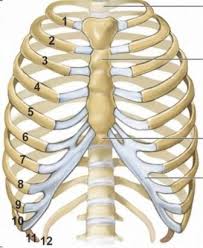 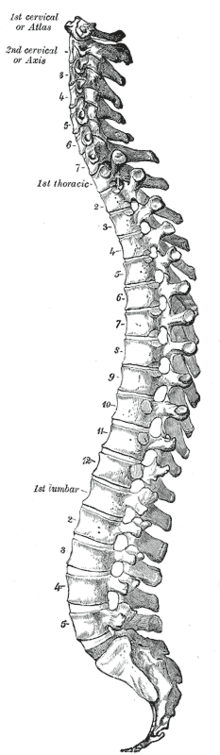 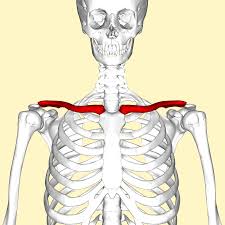 3)сlavicula                           с)                 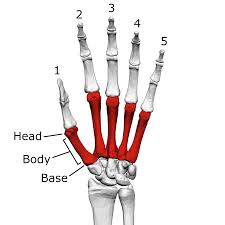 4)humerus                          d)                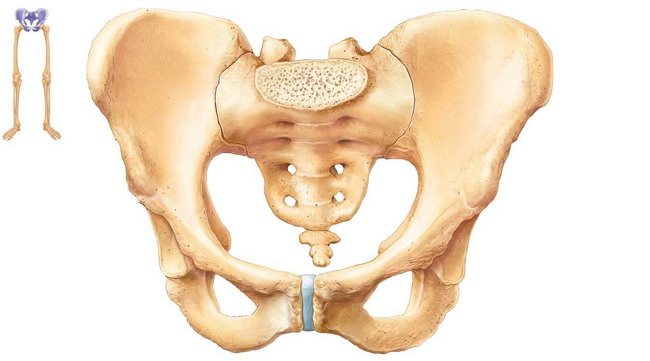 5)  pelvis                              e)                                       6)fibula                                       f)    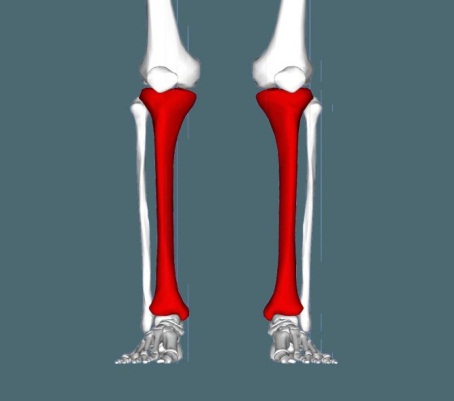 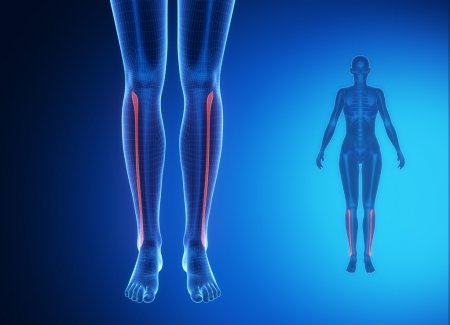 7)carpus                                    g)            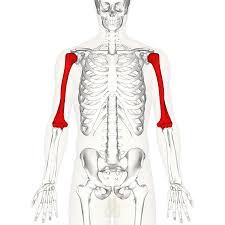 8) metacarpus                       h)        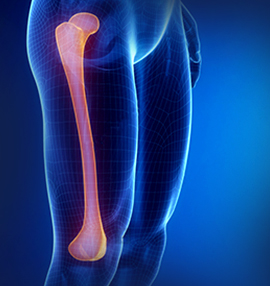 9)thorax                                i)   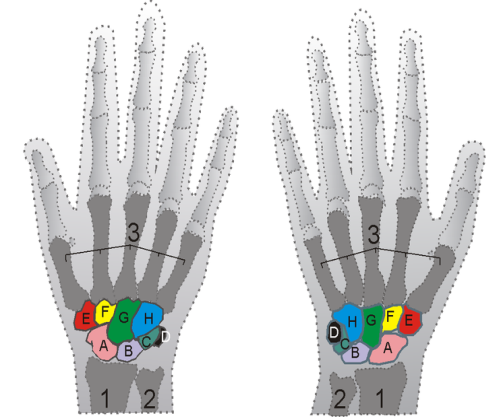 10)cranium                             j)         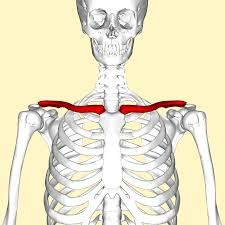  11) os  coccygeus                   k)                                            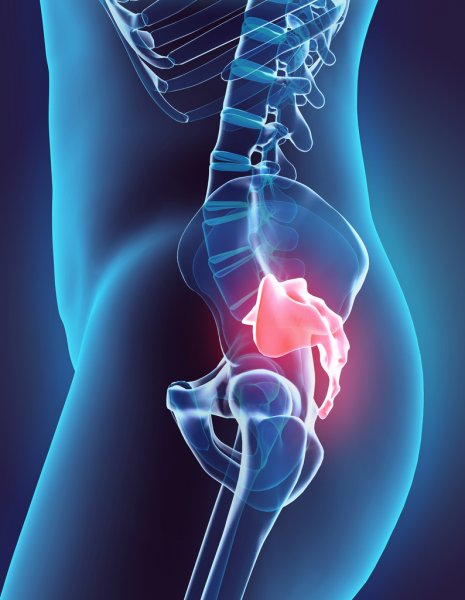 12)os femoralis                      l)     Задание 4(Анатомия)Переведите с латинского на русский язык медицинские термины из области анатомии:сavum cranii-vasa sanguinea-columna vertebralis-vesica fellea-papilla mammae-articulatio humeri-tuba uterina-musculi abdominis-vesica urinaria-pelvis renalis-os occipitale- organa genitalia masculina-organa genitalia feminina-fossa poplitea-ductus biliferi-musculi thoracis-vena portae-concha auriculae-caput costae-tunica linguae-musculus psoas major-Задание 5(Фармакогнозия)Определите согласно фармакологическому действию название лекарственного растения:1)-применяется при бактериальных или воспалительных болезнях  эпителия;-проблемах в функционировании желчевыводящей системы; -ОРЗ, сопровождающихся кашлем, отеком слизистых  оболочек и спазмами;а) Convallaria; b)Chamomilla;c)Schizandra chinensis2)Обладает отхаркивающим, обволакивающим  и смягчающим кашель действием, а также мочегонным, антигистаминным и противоязвенным действием:а)Glyzyrrhiza; b)Betula; c)Mentha3)Обладает кровоостанавливающим, противовоспалительным, бактерицидным и антиаллергическим действием:a)Ephedra; b)Urtica; c)Millefolium4)Применяется при хронических функциональных расстройствах деятельности ЦНС, при нервном возбуждении, неврозах сердечно-сосудистой системы, при мигрени, бессоннице, эпилепсии:a)Valeriana; b)Farfara; c)Amygdala5)Повышает тонус миокарда, увеличивает сокращение сердечной мышцы, устраняет сосудистые спазмы, усиливает кровообращение в сосудах сердца и мозга:а)Camphora; b)Belladonna; c)Сrataegus.Задание 6(Фармакогнозия)Соотнесите название лекарственного растения с иллюстрацией: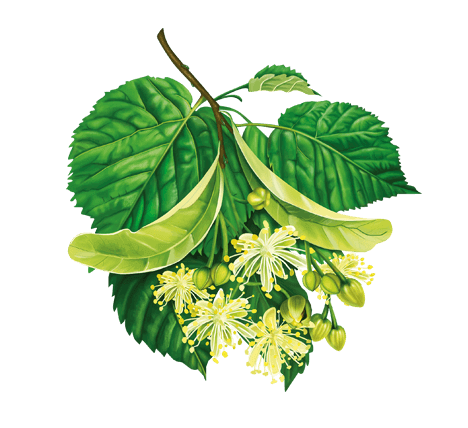 1)Chamomilla                        a) 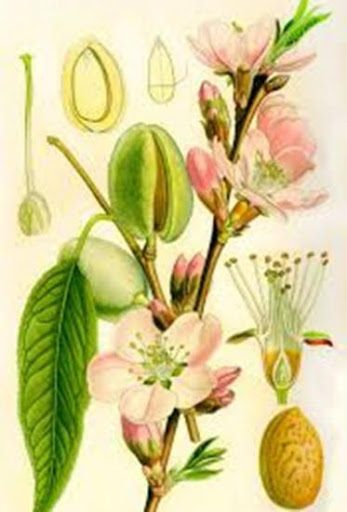 2)Millefolium                         b) 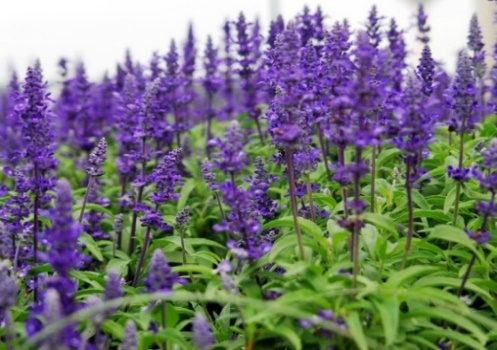 3)Urtica                                 с)            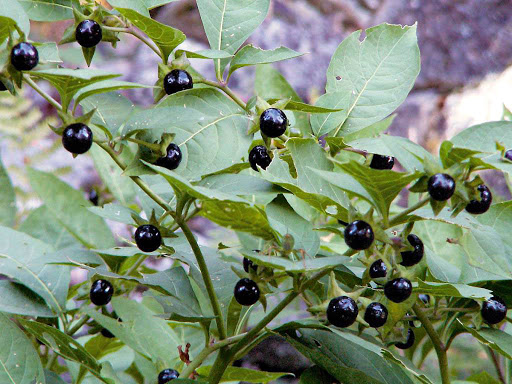 4)Mentha                          d)                                                                                       5)Salvia                       e)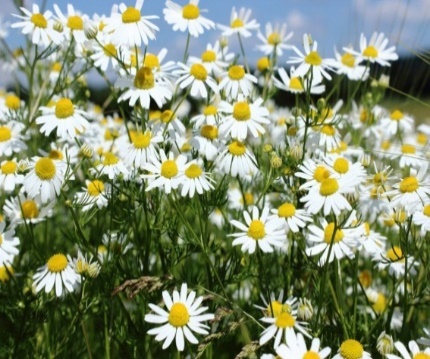 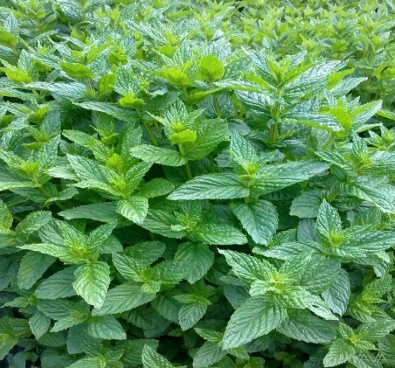 6) Valeriana               f)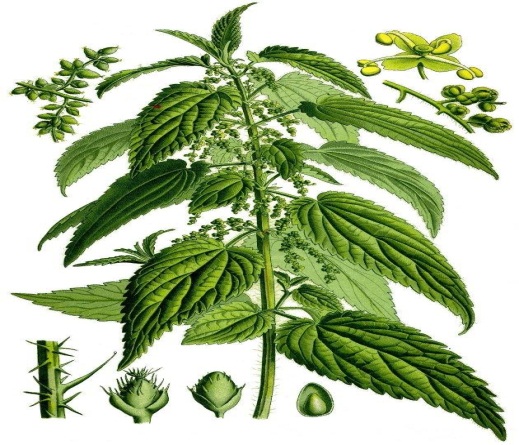 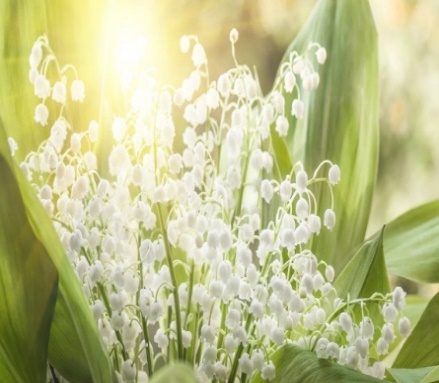 7)Betula                      g)  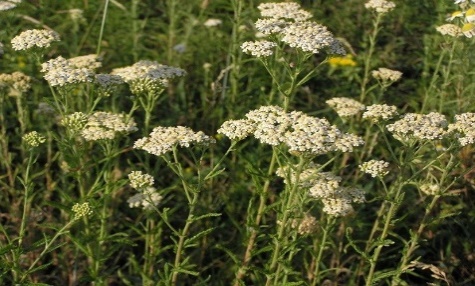 8)Ephedra                   h)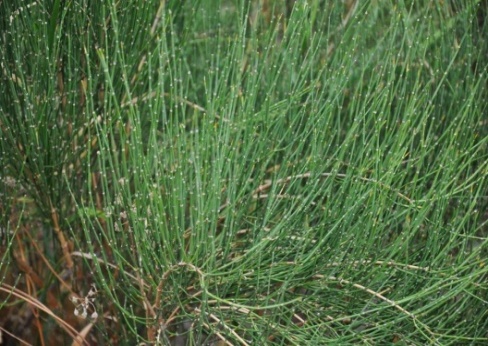 9)Convallaria              i)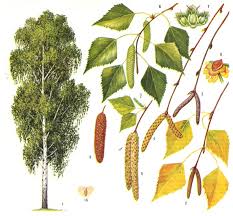  10)Tilia                      j)        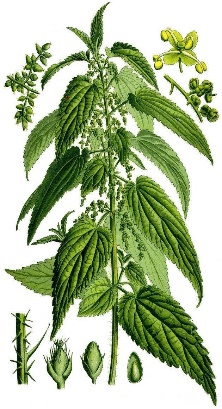  11)Belladonna                     k)            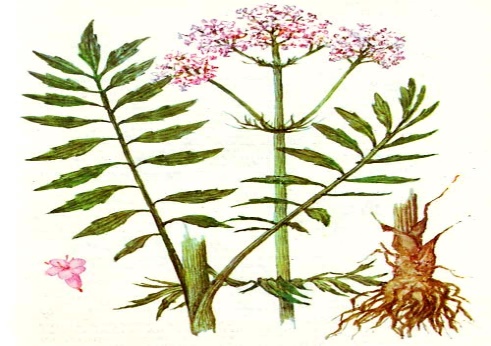                                            12)Amygdala                    l)                                            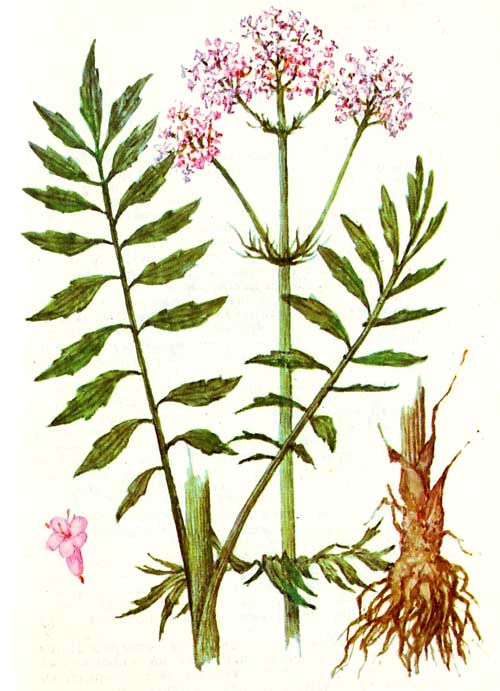 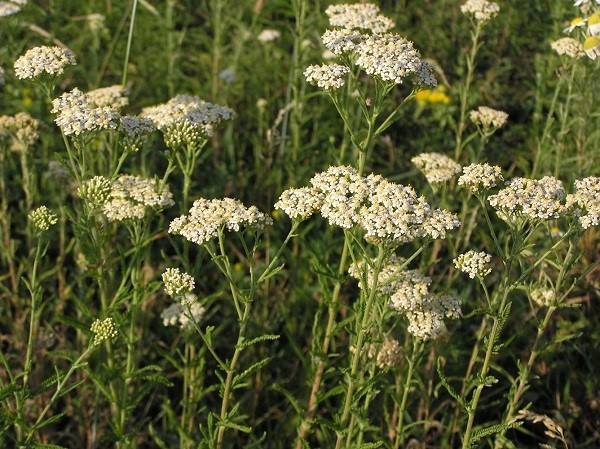 Задание 7Переведите с латинского на русский язык словосочетания, включающие в себя названия растений из области фармакогнозии:tinctura Belladonnae-gemma Betulae-guttae tincturae Valerianae-aqua Menthae-herba Chamomillae-aqua Amygdalarum-plantae " Urtica" et "Farfara"-tinctura Calendulae-herba Ephedrae-florum Salviae-cortex Frangulae-fructus Crataegi-radix Glyzyrrhizae-flos Chamomillae-herba Absinthii-cortex Querqus-radix Althaeae-Эталоны ответовЗадание 1humerus-плечевая костьcor-сердцеmedulla ossium-костный мозгpharynx-глоткаfibula- малая берцовая костьvas, vasis-cосудpulmo- легкоеcolumna vertebralis-позвоночный столбclavicula- ключицаren, renis- почкаgaster-желудокpericardium-околосердечная сумкаscapula-лопаткаurethra-мочеиспускательный каналtrachea-трахеяnervus-нервcranium-черепoesophagus-пищеводtibia-большая берцовая костьmyocardium-сердечная мышцаintestinum-кишечникvena cava-полая венаmedulla spinalis-спинной мозгrectum-прямая кишкаaorta-аортаvesica-мoчевой пузырьЗадание 21.сor2.pulmo3.medulla4.columna vertebralis5.hepar6.gaster7.larynx8.intestinum9. vesica urinaria10.appendix11.aorta12.oesophagusЗадание 31)с), 2f); 3k); 4h);5e);6g);7j);8d);9b);10a);11 l);12i)Задание 4сavum cranii-полость черепаvasa sanguinea-кровеносные сосудыcolumna vertebralis-позвоночный столбvesica fellea-желчный пузырьpapilla mammae-сосок молочной железыarticulatio humeri-плечевой суставtuba uterina-маточная трубаmusculi abdominis-мышцы брюшиныvesica urinaria-мочевой пузырьpelvis renalis-почечная лоханкаos occipitale- копчиковая костьorgana genitalia masculina-мужские половые органыorgana genitalia feminina-женские половые органыfossa poplitea-подколенная ямкаductus biliferi-желчные протокиmusculi thoracis-грудные мышцыvena portae-воротная венаconcha auriculae-ушная раковинаcaput costae-головка ребраtunica linguae-оболочка языкаmusculus psoas major-большая поясничная мышцаЗадание 51)b);2a);3с);4a);5с)Задание 61e);2h);3k);4f);5 c);6l);7j);8i);9g);10a);1d); 12b)Задание 7tinctura Belladonnae-настойка красавкиgemma Betulae-почка березыguttae tincturae Valerianae-капли настойки валерьяныaqua Menthae- мятная водаherba Chamomillae-трава ромашкиaqua Amygdalarum-миндальная водаplantae " Urtica" et "Farfara"-растения "крапива" и " мать- и- мачеха"tinctura Calendulae-настойка календулыherba Ephedrae-трава хвойникаflorum Salviae-лист шалфеяcortex Frangulae-кора крушиныfructus Crataegi-плод боярышникаradix Glyzyrrhizae-корень солодкиflos Chamomillae-цветок ромашкиherba Absinthii-трава полыниcortex Querqus-кора дубаradix Althaeae-корень алтеяgemmae Pini-почки сосныtinctura Schizandrae-настойка лимонникаО названиях заболеваний и патологических процессовТерминоэлемент "-logia"Существительные 3-ого склонения образуют названия заболеваний и патологических процессов посредством прибавления к основе, которая представляет собой название органа или ткани(греко- латинские дублеты или терминоэлементы), тематических суффиксов:I.Дублет/ТЭ+суффикс -itis (ВОСПАЛИТЕЛЬНЫЙ ПРОЦЕСС):gastr-(слизистая оболочка желудка)+ itis= gastritis(воспаление слизистой оболочки желудка),nephro-(почка)+itis=nephritis(почечное воспаление);II.Дублет/ТЭ+ суффикс -oma (ОПУХОЛЬ):osteo-( кость) + -oma=  osteoma( костная опухоль),haem- (кровь)+ - oma=haematoma(кровяная опухоль);III.Дублет/ТЭ+ суффикс -osis/iasis (ПАТОЛОГИЧЕСКИЙ, ХРОНИЧЕСКИЙ ПРОЦЕСС):neur( нерв) + - osis= neurosis (невроз- функциональное заболевание нервной системы);cholelith - ( желчный камень) +-iasis= cholelithiasis- (желчнокаменная болезнь).Терминоэлемент  –logia (с греч. " logos" -наука, учение), употребляется для образований названий наук медицинского спектра.Медицинский термин образуется посредством прибавления к дублету/ТЭ  –logia ("наука", "учение"):Например:, haematologia(наука о крови):"haemat" - (кровь)+" logia"(наука)=haematologia(наука о крови, органах кроветворения и заболеваниях крови);Gynaecologia (наука о женском организме):"gynaec" - (женщина)+"logia"(наука)=gynaecologia(наука о женском организме).Задание 1.Дополните недостающие графы таблицы латинскими дублетами или греческими ТЭ:Задание 2.Распределите названия заболеваний по группам, исходя из научного материала: воспаление, опухоль, патологический, хронический процесс, переведите название заболевания на русский язык согласно примеру:rhinitis- воспаление слизистой оболочки носа:rhinitis,сhondroma, myoma, appendicitis, lymphoma, helminthiasis, bronchitis, dermatitis, neurosis, phlebitis, nephroma, stomatitis, arthrosis, oophoroma, hepatitis, angioma, psychosis, lipoma, mycosis, spondylitis.Задание 3.Опираясь на определение заболеваний, дайте их название на латинском языке (на основе научного материала по суффиксальному словообразованию):1) Воспалительное заболевание печени, как правило вирусного происхождения-2) Вид доброкачественной опухоли, образующейся на костях- 3) Воспаление венозной сосудистой стенки-4) Инфекционное заболевание, развитие которого провоцируют паразитические патогенные и условно патогенные грибы-5) Заболевание эпидермиса, характеризующееся воспалением кожных покровов-6) Воспаление червеобразного отростка слепой кишки-7) Процесс образования в желчном  пузыре или желчных протоках камней-8) Хроническое заболевание суставов-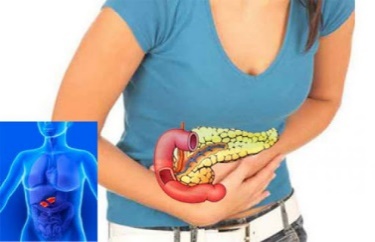 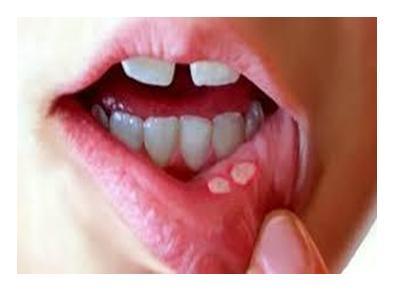 9) Ограниченное скопление крови при открытых повреждениях органов и тканей  с разрывом ( ранением) сосудов-10) Воспаление мочевого пузыря-Задание 4.Соедините иллюстрацию и название заболеваний: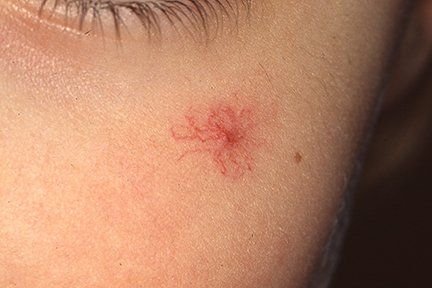 1)                                             а)otitis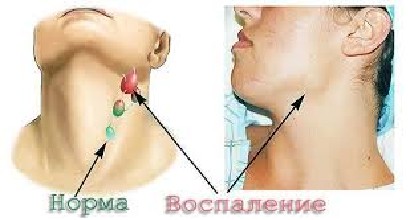 2)                                                      b)keratitis                                                                                                         3)                                                          с)haematoma                                                                        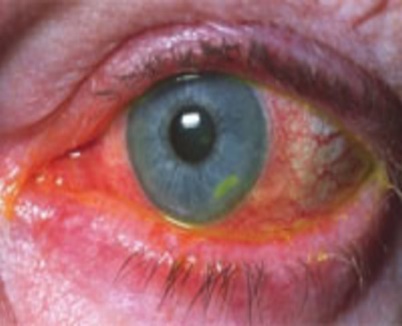 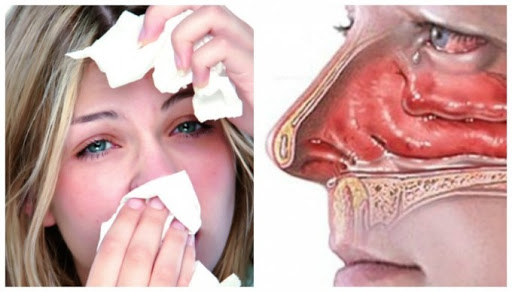                         d)arthrosis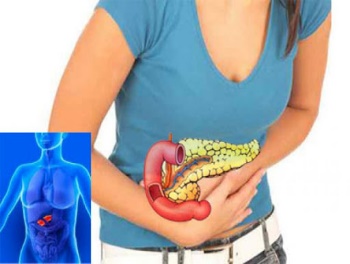 4)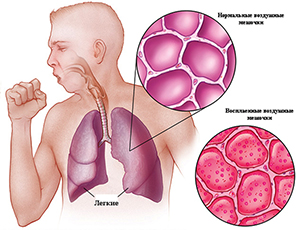 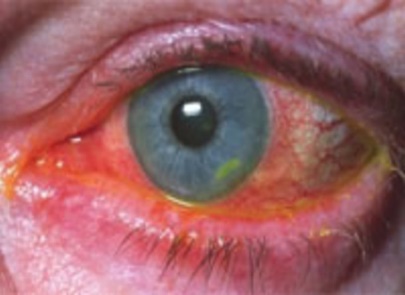 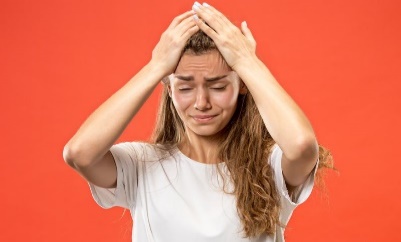                                                           e)pancreatitis5)             f)psychosis6)   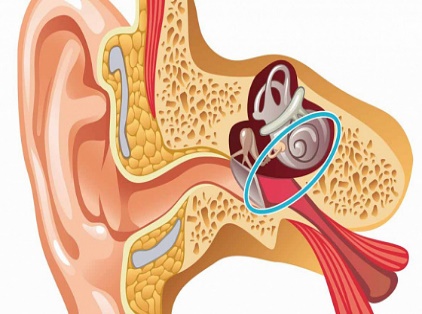  7)                                                      g)lymphoma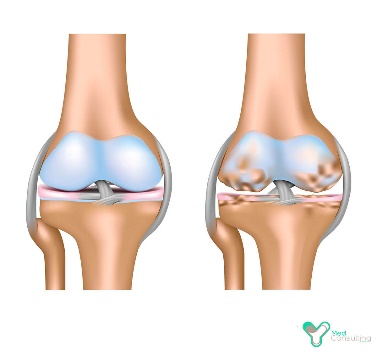                           h)  bronchitis                 8)                                                                                                                                                             i)stomatitis  9)                                                                                                                            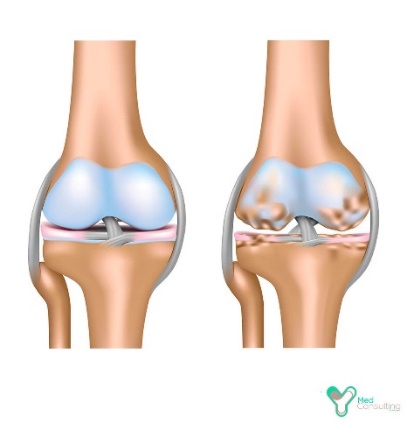                                                                  j)rhinitis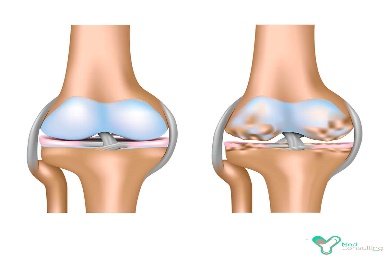 10)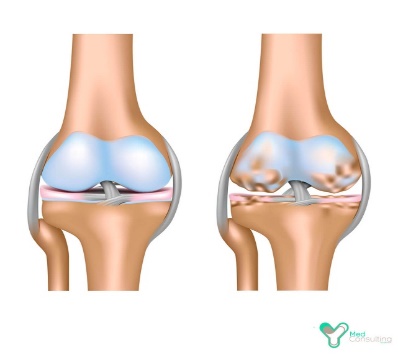 Задание 5.Переведите диагнозы на русский язык:laryngitis acuta-bronchitis chronica-peritonitis diffusa acuta-hepatitis epidemica-gingivitis hypertrophica-colitis mucosa-endocarditis septica acuta-conjunctivitis chronica-pleuritis sicca-symptomata appendicitis-otitis interna profunda-necrosis humida-Задание 6.Дайте перевод названиям наук, включающим в себя элемент logia-:ophtalmologia -stomatologia-psychologia-cardiologia-neurologia-bacteriologia-dermatologia-myologia-histologia-haematologia-gerontologia-mammologia-urologia-osteologia-nephrologia-gastroenterologia-abdomenologia-pulmonologia-biologia-anthropologia-Эталоны ответов:Задание 1.Задание 2воспалительный процесс: rhinitis,appendicitis,bronchitis,dermatitis,phlebitis,stomatitis,hepatitis, spondylitisопухоль:chondroma, myoma, lymphoma, nephroma, oophoroma, angioma, lipoma.патологический,хронический процесс:  helminthiasis, neurosis, arthrosis, mycosis, psychosisrhinitis- воспаление слизистой оболочки носасhondroma- хрящевая опухольmyoma- мышечная опухольappendicitis- воспаление червеобразного отростка(аппендикса)lymphoma-опухоль лимфатического узлаhelminthiasis- инфицирование гельминтамиbronchitis- воспаление бронховdermatitis- воспаление кожных покрововneurosis- функциональное заболевание нервной системыphlebitis-воспаление венnephroma-почечная опухольstomatitis- воспаление ротовой полостиarthrosis - хроническое заболевание суставовoophoroma- опухоль яичникаhepatitis- воспаление печениangioma- сосудистая опухольpsychosis- душевное расстройствоlipoma- жировая опухольmycosis-инфицирование патогенными грибамиspondylitis- воспаление позвонкаЗадание 31)hepatitis;2)osteoma;3)phlebitis;4)mycosis;5)dermatitis;6)appendicitis;7)сholelithiasis;8)arthrosis;9)haematoma;10)сystitisЗадание 41c);2g);3b);4e)5.f);6h);7a);8i);9g);10d)Задание 5laryngitis acuta-острый ларингитbronchitis chronica-хронический бронхитperitonitis diffusa acuta-перитонит обширный острыйhepatitis epidemica-эпидемический гепатитgingivitis hypertrophica-гипертрофический гингивитcolitis mucosa-слизистый колитendocarditis septica acuta-эндокардит септический острыйconjunctivitis chronica-хронический коньюктивитpleuritis sicca-сухой плевритsymptomata appendicitis-симптомы аппендицитаotitis interna profunda-глубокий внутренний отитnecrosis humida-некроз влажныйЗадание 6.ophtalmologia-наука о зренииstomatologia-наука о ротовой полостиpsychologia-наука о душеcardiologia-наука о сердцеneurologia-наука о нервной системеbacteriologia-наука о бактерияхdermatologia-наука о кожном покровеmyologia-наука о мышцахhistologia-наука о тканяхhaematologia-наука о кровиgerontologia-наука о старении организмаmammologia-наука о молочных железахurologia-наука об органах мочеполовой системыosteologia-наука о костной системеnephrologia-наука о почкахgastroenterologia-наука о ЖКТabdomenologia-наука о брюшной полостиpulmonologia-наука о легкихbiologia-наука о живых существахanthropologia-наука о человеке  ОГЛАВЛЕНИЕПояснительная записка-------------------------------------------------3Состав слова. Префиксальное словообразование-----------------6Эталоны ответов-------------------------------------------------------- 16Медицинская терминология: анатомия и фармакогнозия------18Эталоны ответов-------------------------------------------------------- 31О названиях заболеваний и патологических процессов Терминоэлемент «logia»---------------------------------------------- 36Эталоны ответов-------------------------------------------------------- 43Зав. ЦМК_______/ О.Г. Ухтинская/ПРЕФИКСЗНАЧЕНИЕa-, an-отрицание, отсутствиеanti-противde-. des-без, неdys-расстройство, затруднениеecto-вне, снаружиendo-внутриepi-на, надeхо-вне, снаружиextra-вне, сверх, снаружиhyper-сверх, выше нормыhypo-под, ниже нормыinfra-подinter-между, мeжintra-внутриmes(o)-в серединеpara-, par-околоperi-вокругre-движение назадsub-подsuper-, supra-над, сверхsyn-, sym-над, сверхtrans-через, переСистемаОрганыНервнаяДыхательнаяОпорно-двигательнаяКровеноснаяПищеварительнаяВыделительнаяСистемаОрганНервнаяnervus, medulla ossium, medulla spinalisДыхательнаяtrachea, pulmoОпорно-двигательнаяcranium, columna vertebralis, tibia, fibula, humerus, scapula, claviculaКровеноснаяcor, vas, vasis, aorta, vena cava, myocardium, pericardiumПищеварительнаяoesophagus, gaster, intestinum, pharynx, rectumВыделительнаяren, renis, urethraЛатинский дублетГреческий TЭcor,cordispneum-,pneumon-аbdomennephro-os, orisodont-vas, vasisot-сutishaem-, haemat-, haemiaсartilageaden-os, ossisЛатинский дублетГреческий TЭcor,cordiscardia-pulmo-pneum-,pneumon-abdomenlaparo-ren, renisnephro-os, orisstomat-dens-, dentes-odont-vas, vasisangio-aurisot-cutisderm-, dermat-sanguishaem-, haemat-, haemiacartilago-chondr-glandulaaden-os, ossisosteo-